                                                                               ВАРИАНТ 1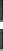 Всероссийский центр изучения общественного мнения (ВЦИОМ) в 2015  г.  про- вёл опрос о том, как российские интернет-пользователи оцеяивают влияние Ин- тервета на жизнь людей. Результаты опроса (в °/о от числа отвеяавтих) пред- ставлены в таблице.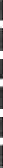 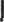 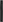 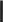 Какое отвоюевие к влиянию Ивтервета въісназало большввство россиян? Пред- положите,  паной  довод  в поддержку  своего  мвевия  могли  привести  эти ліоди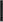 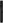 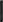                 (выснажите два оредположепия).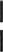 Ответ:   	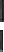 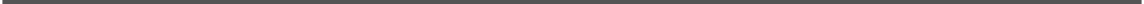 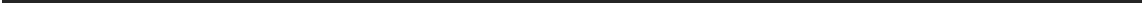 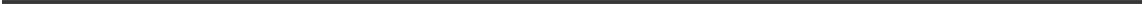 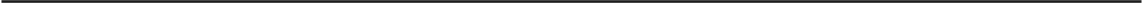 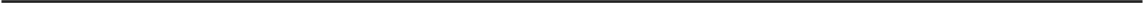 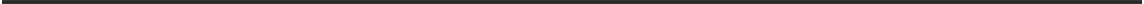 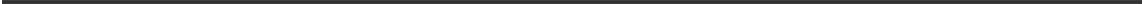 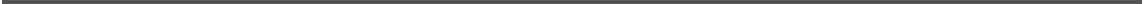 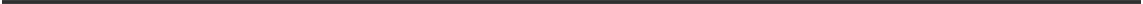 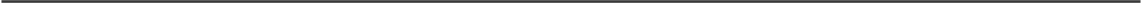 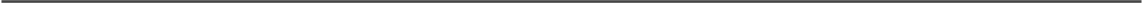 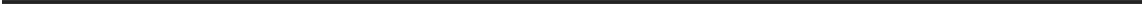 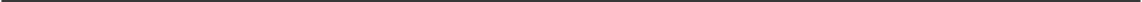 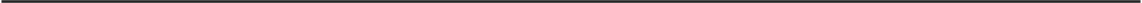 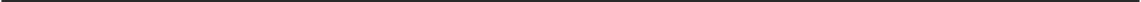 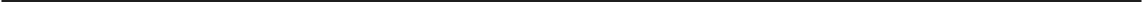 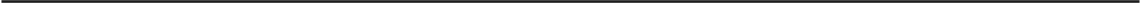 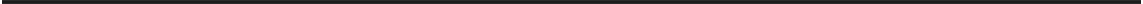 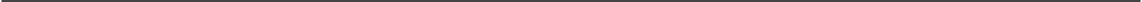     В првведёввом фрагмевте пввги А. Волкова •Семь подземвых королей •’ герои   обсущдают судьбу королей оодземвоіі стравы.	i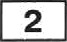 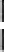 Страпіиае в его мудрую голову прятла такая идея, ято ов оодпрыгвул от восторга и приказал мастеру немедленно приввать к вему Хравителя времени Ружеро.Приветствовав  Ружеро, Стратила спросил его:	iСнажпте, друг, так ли уж силъво вужвы вac сетаъ королей и весъ втот сброд, который около вих собрался и воторъій ван оряzодвтся кормить?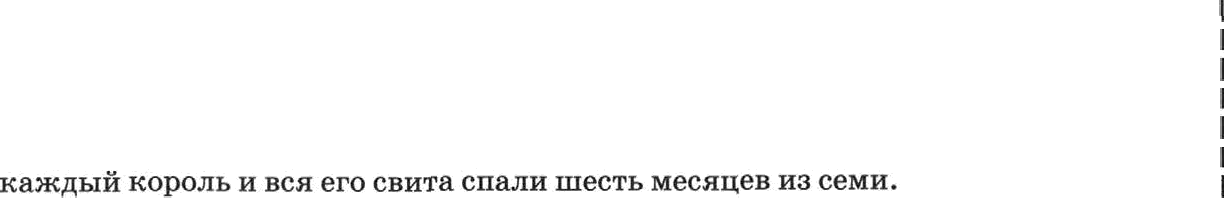 Ружеро,  подутаав, ответил:По оравде говоря,  оеобой вужды в вик вет. Но варод привык.  И потомА в седьмой оировали за счет простых людеіі!	!8то оравда, — смущевво согласился Ружеро.Так пояему бы вам яе уснпить всіо оту комоавякі qеликон? — спросил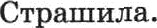 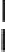 .. Я вам объясню свою идею. После волтебвого сяа лк›дя просыпаютсяподобные яоворождеввым младевдам — ве тан ли?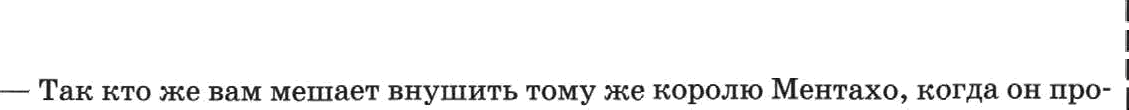 — Да! <...>свётся, ято до своего оиароваяяого сва of был ве королём, а кузяецом, или слеса-  i рем, или пахарем, и вауяить его освовам вового ремесла?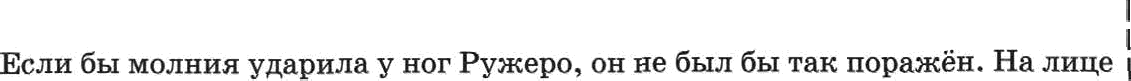 Хр8Rитезеівреневипоявнласъсияющаяулыбка.Bame превосходительство,  вы  — самый  велиниіі  мудреq в мiipel — вос-Объясяите,   почему Стратилу  назвали  •самым великим  мудрецон•.  Что и н-из	iобразом доажво было взмевитьея в жизяи правитеzіеfт?	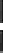 Ответ:   	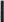 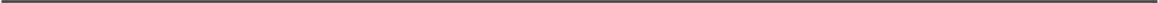 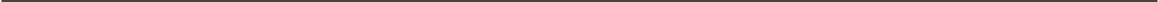 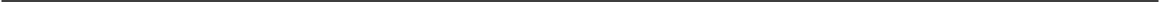 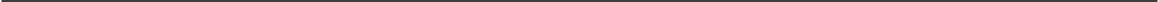 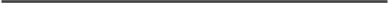 ’		Здесь и далее  фрагмевтът  провзведевяй  художествеввой,  учебвой в  вауяво-популярвой лите-  } ратуры првводятся ва осяоваввя ст. 1274 п. 1 части яетвёртой Граждавсного коаекса Росояй— I ской Федерации.	}I	В  современные   домах   устанавливают   водосчётчики.   В  ііекоторых   городах жиль-цы многоквартирны хдомов даш еобязаны ихинеть.Установкаиобслу ш иваннеl     водосчёічикатребуютрасходов.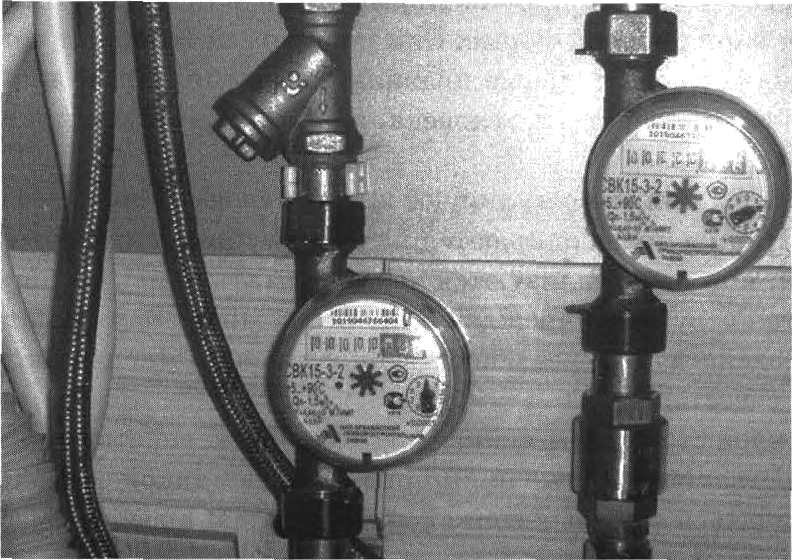 Предположите, почему а) общество в qелом, 6) отдельные семьи заинтересованы в устаяовке водосчётчиков (выскажите ве менее двух предволожеяий).Ответ:  	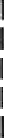 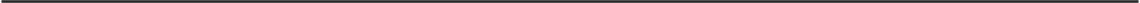 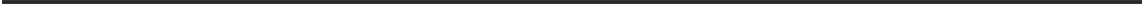 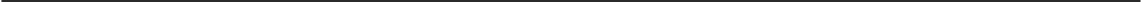 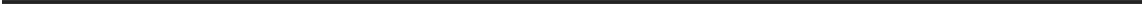 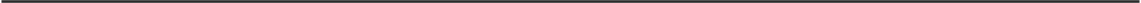 Кан установка водосчётчика влияет па семейпый бюджет в целом?Ответ:   	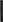 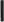 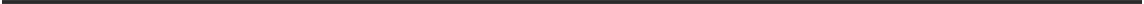 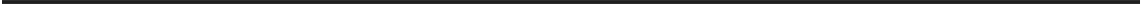 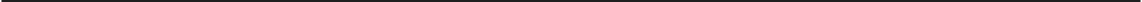 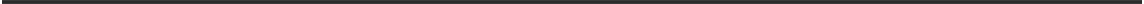 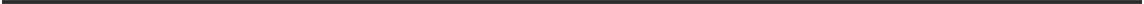 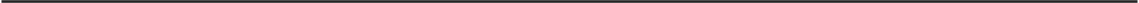 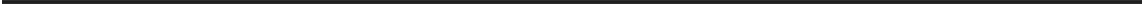 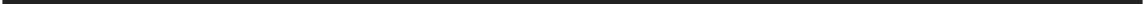 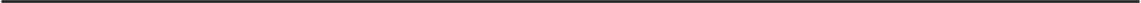 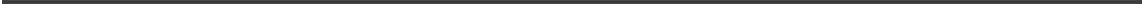  	ЛpOчигвЯтe тексги выпаялите зцаанвя d-7.	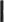 Мораль — это веписавые правила, которые распростравяіотся ва обтqеетво в делом. Морвль ве толыtо оцевиввет поступки человека — добрые или злые, яо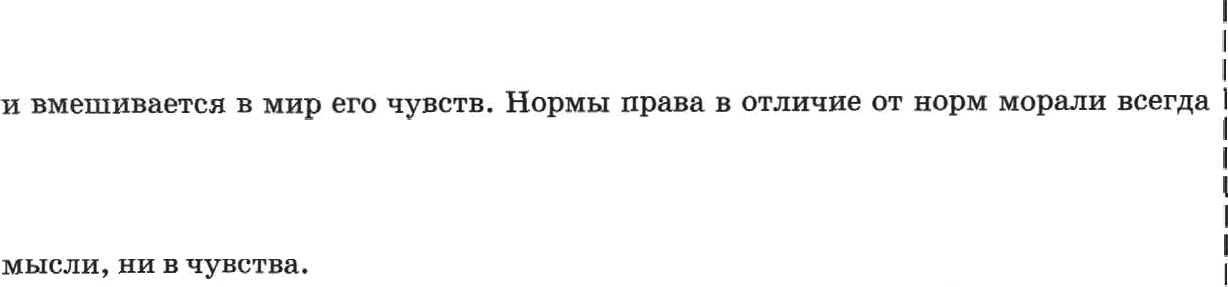 еущеетвуіот в письмеввой форэте. Овп новпщтвы, содержат чётние форыулиров- ни и ооределяіот обяsательвые правила поведеввя. Првво в отлиипе от морали регулирует  только  действия  человека,  ояо ве вторгаетея  вя  в  его желавпя,  ви •И мораль. и право щгулвруіот жпзвь яеновека, во способія регулировавяя ј равлиявы. Норнъі права опяраттея ва раввтяе прввудвтелт•віяе меры со стороны государства, котортяе реалвзуіотея через суды, тіорьиы, поляпято я т. д. Мораль не пользуется услугани учреждевий и оргавязвв;вй, паряаневта в офиqиальвых I лиц,  ова  воздействует   яерез  обществеввое  нвевве,  мвевие  опружатщих ліодеlі,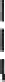 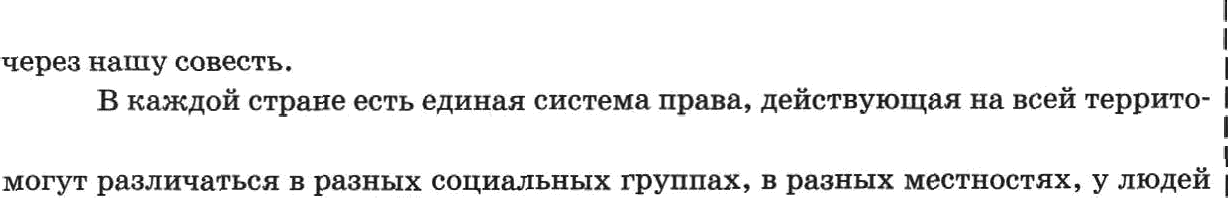 рии государства.  Морвльвые  прпвцяпы ве вметот  такой свстеиві,  более того, овиразвьгх возрастов.Тановы оевоввые рааявяия права  н  таорают.  Нееиотря  ва  внх,  ври  две групоы содиаяьвык ворм  трудво  представить друг Фз  друга,  н в этом аанлючает-  { ея   как овла моралв, man и иоіqь права.(По  OН   Впсияенковой  в др.)    Составъте ттлвв текств.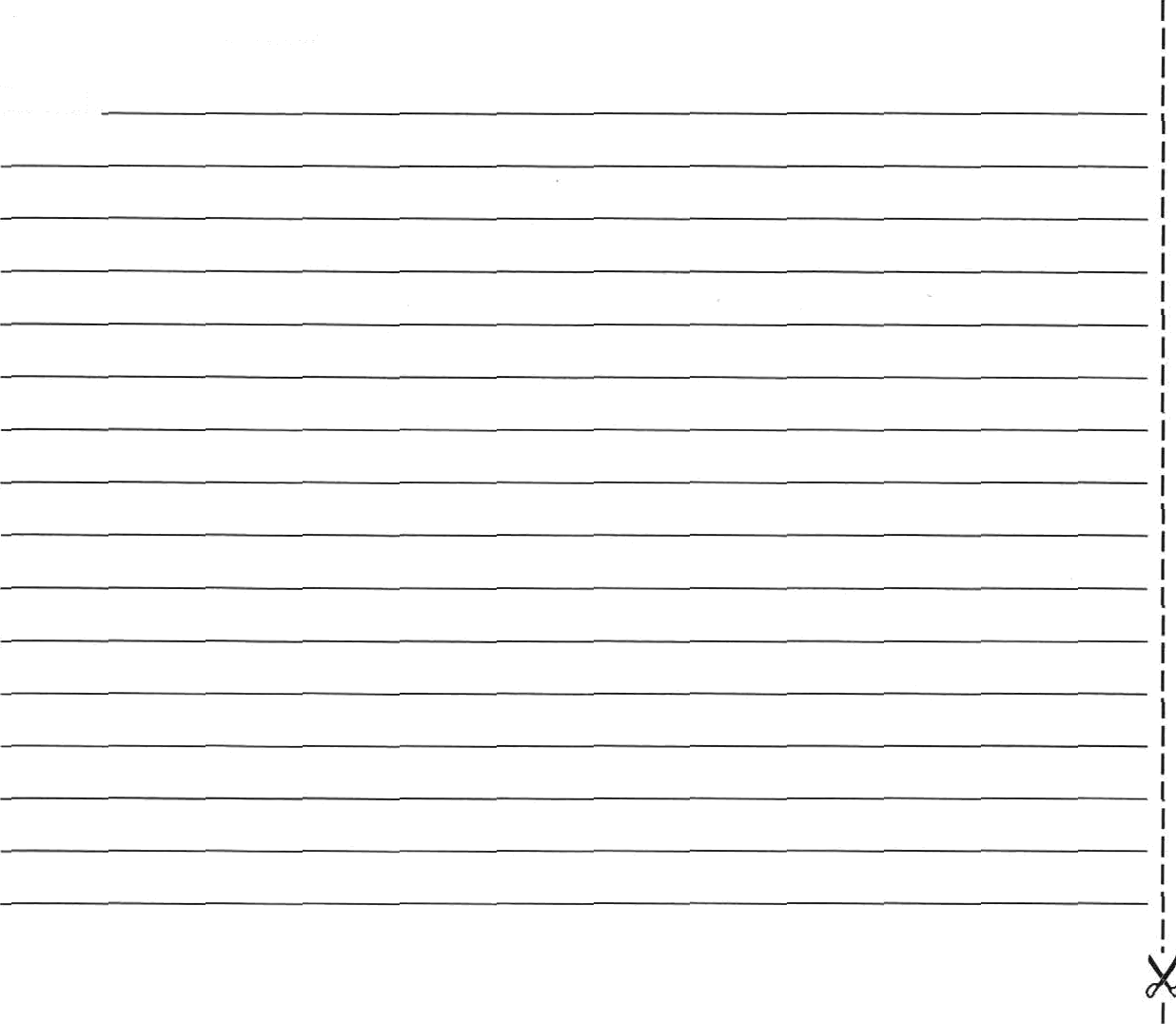 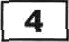 Ответ:i	Приведите  пример  одного  правила  морали  и одной  нормы права.                Ответ:   	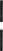 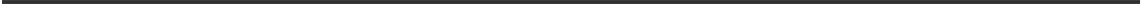 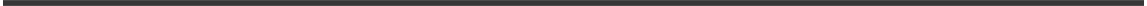 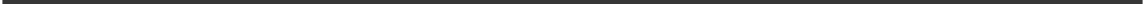 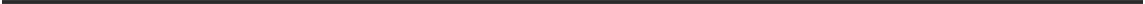 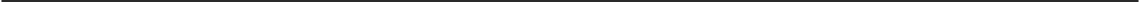 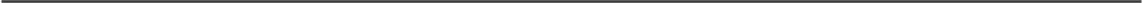 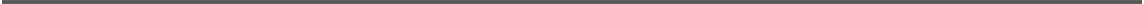 6		Как  Вы понимаете фразу  «Две группы социальных  норм трудно представить друг без друга.› ?                Ответ:  	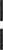 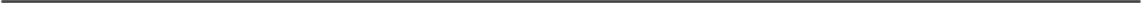 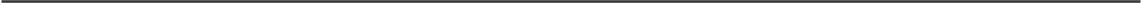 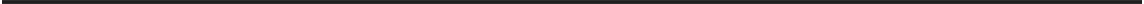 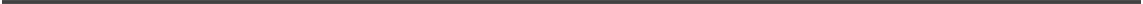 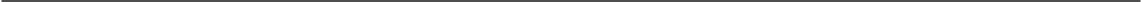 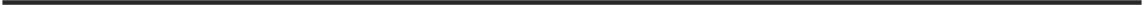 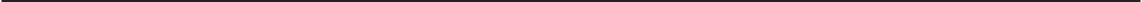 Овределите не менее двух оснований, по которым авторы сравниваіот мораль и право.Ответ:   	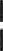 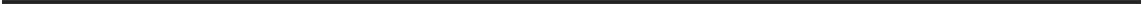 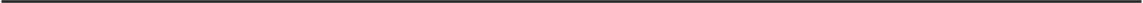 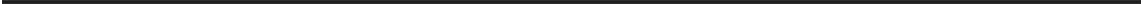 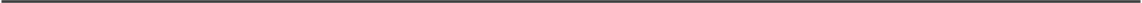 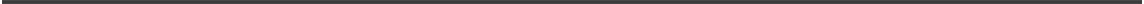 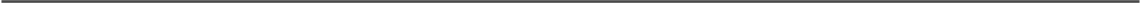 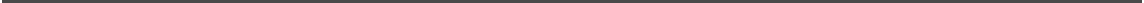 Раесмотрите три изображения .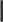 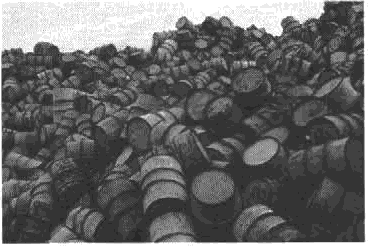 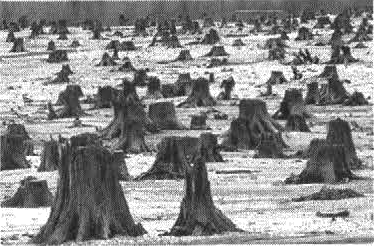 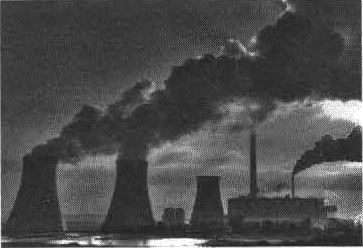 2)	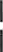 Объясните, что связываот эти изображение.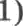 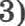 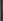 Ответ:	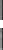 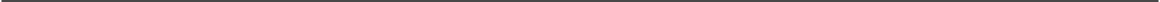 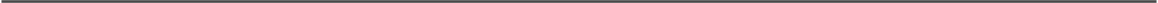 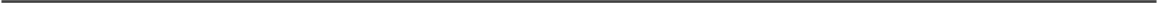 Здоровый  образ  жизни  связан  с  занятиями  физкультурой  и спортом.  Назовите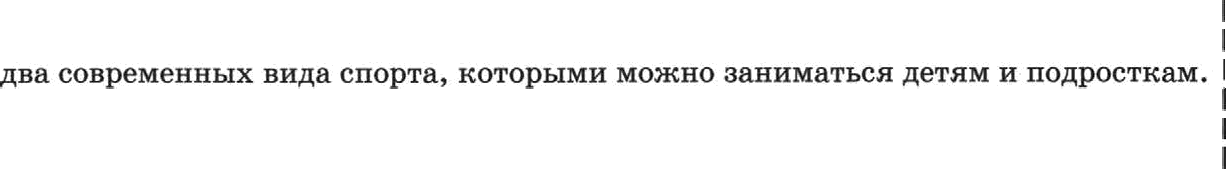 Кратко охарактеризуйте пользу для здоровья, которую приносят занятия ими (укажите не менее трёх положительных эффектов).Ответ:    	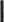 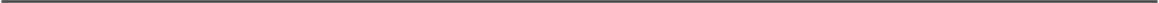 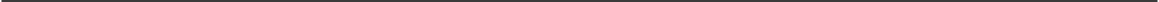 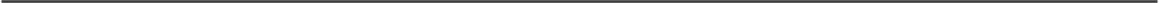 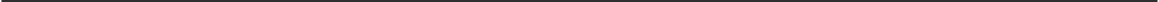 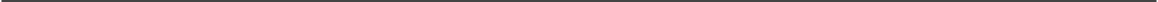 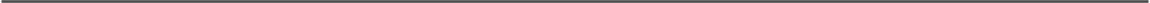 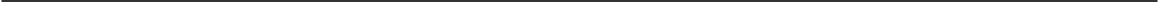 10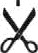 ВАРИАНТ 2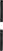 Учёвъіе овросили  около тысяии женатых  людеіі и въіясвили  долю векоторътх  ви- д     дов расходов  в бюджете семей.  Результаты  oпpoca приведеяы  яа гистограмме.Расходы ва детей Лwявые расходыдетей Личвъіе расходы мужа Личвые  раскодът жевм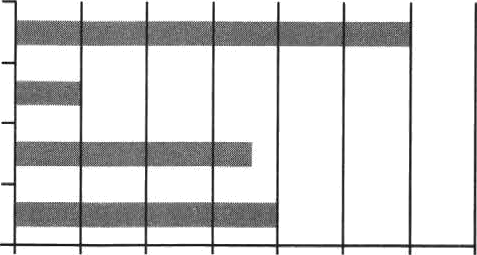 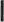 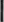 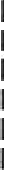 0	6	10	15	20	25	30	35Какие расходы наиболее звачительвы в бюджете опротеняых семей? Предполо- жите, пoueмy имеяяо sти раеходъі могут вреобладать в семейяом біоджете (вы- скажите не мевее двух предположений).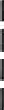                 Ответ:   	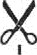 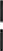 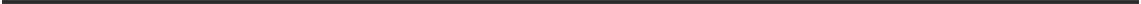 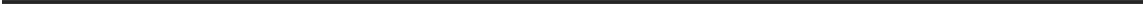 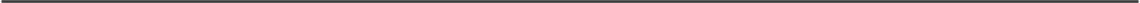 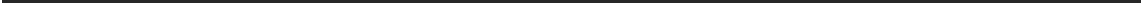 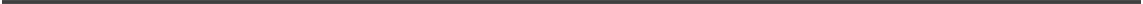 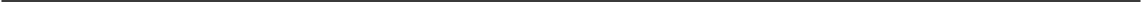 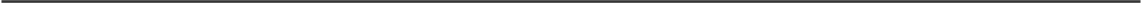 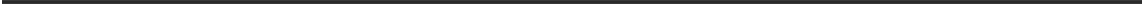 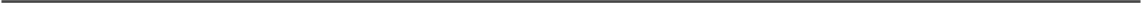 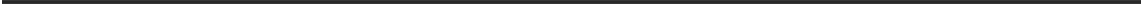 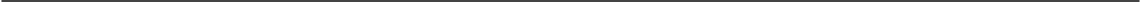 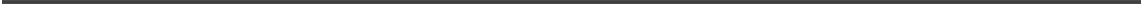 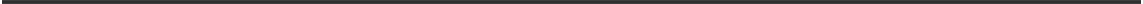 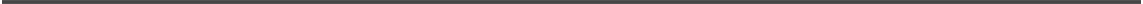 11    Прояитайте  текет и ответьте  яа вопростя.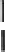 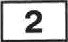 Настувял май, ва улице стало тепло. іЗазелевели лужайни в пустарвики, свежая ляства распустнлась ва деревьях. Урок бвологии у шествкаассяиков проходил в больтом шнольвом саду. Несколько дпей тому вазад тноаьвики офорттвли клумбу,  и  теперь  все с  ветероеяиеэт  ожидала  цветевия  ттольпанов. К клумбе вела вллея пз молодых ябловь. Неожпдавво все обратвли вяиьтавие ва ветки деревьев, развервутые в сторону оешеходвой дорожпи: некоторые пpoxo- жяе обрьіввли лиетья и молодые ветояки. Через мивуту поиятая зелепь уже ва- лялась ва дорожке, а руна тявулась за следующей веткой.  Но  веприятвости  ещё не кончились. Вместо цветущей клумбьг тестиклассвиков поджидали ноэтья ne- ревёрвутоіі аемлв вперемешку е продоаговатымв лпстьямп. Кто-то выкопвл лу- ковяцы тшльпввов я увёс их из сада. Оба происшествия огоряилп детей. Шестп- класпвякв задуналвсь:  что же вот теперь делать?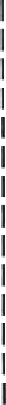 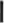 Объясните, пояекtу тествклассвяки испытали щшство  огоряевня.  Как  иві следу- ет поступить  в еаожившейся ситуация?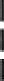 Ответ:    	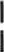 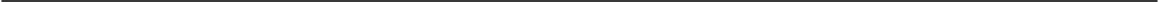 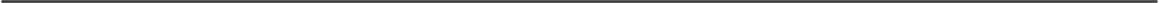 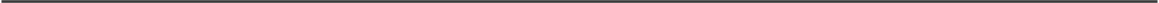 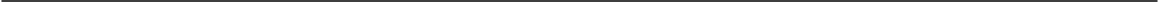 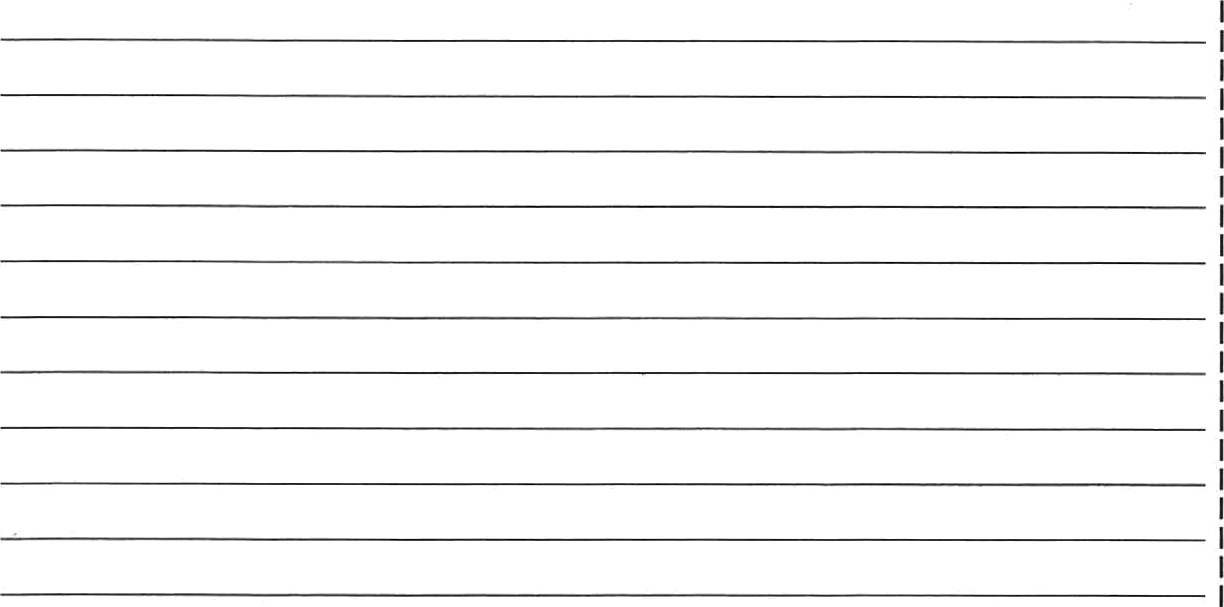 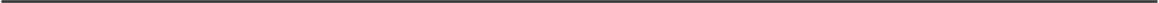 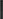 В больших городах даже на одной улице могут находиться несколько различных банков  (см. иллюетрацию).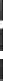 анк	Банк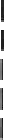 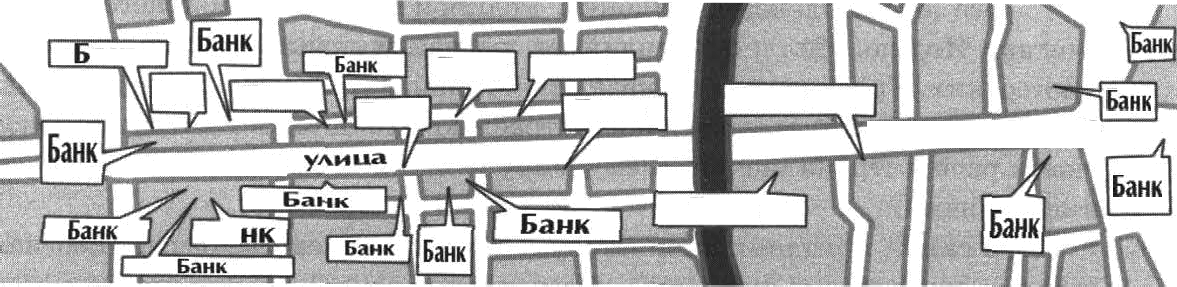 GaHк  Банк	БанкTeepcn•=Банкgддц	БанкWвep=*** У”’Предположите,  почему существует  такое множеетво  этих учреждений.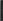 Ответ:   	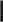 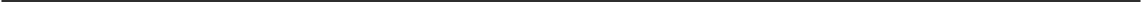 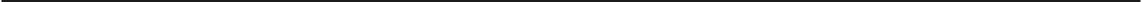 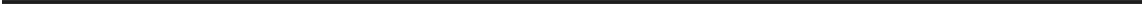 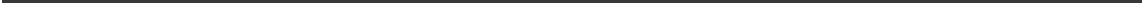 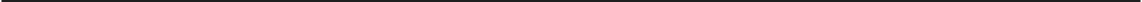 В какмх случаях следует пользоваться услугами банка (укажите ne мевее двук случаев)?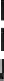 Ответ:   	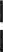 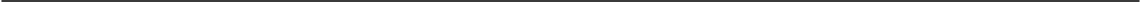 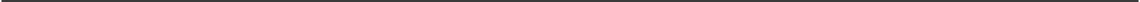 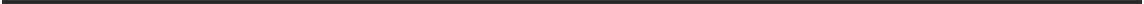 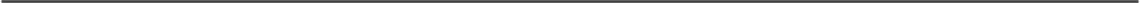 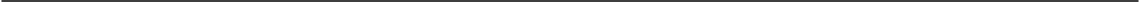 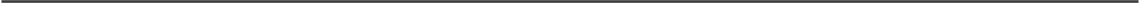 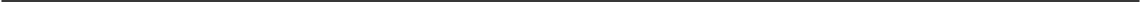 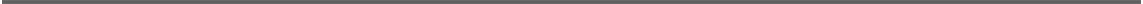 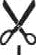 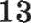  	Прочятвйге тексги sыітопиитв зgяаипя 4-Р.	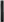 Все ліобят одежду из кловка. Родиной хлоояатобумажвого производства смитают Ивдиіо. Mиллиoкн ивдиіідев создавали ткавв из хлопка в ремесленвых ыастерсква.  Трвста лет  тотау вапад  тенстильвая  оромытленвоеть (производство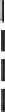 каопновых тнавей) стала ведуіреіt отрасльто хозяйства в Бритаввв. Английские тнави распростравялнсь по всему миру и литвли работы миллионы  ремеслев-   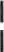 В саэтой Британии хлопяатобумажяое производство бтястро обогвало п no- тесвило  суковвую  и  шёлковую   промытлеявость.  По  какиэт  пряяияам   это opo-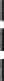 Прежде всего в хловчатобуыажвом производстве отсутствоваля цеховые ограяииення. Откуда иьт было взяться, если в старой Авглии такой отрасли xo- зяйства просто яе существовало? Чтобы открыть свое дело, ве ьужво было про- ходить длительвый срок учевичества и сдавать акзамев ремеслеввикам-  мвстерам. Сырьё для нового производства в изобилии везли из Северной Амери- ки. Хлопкопрядильвые и ткацкие предприятия Британии использовали изобре- теяия талаятливых изобретателей-самоучек. Ручвой труд прядильщпцы и тна- чихи заьtеяялн хлоокопрядильвыми ыатияатаи и ткацкими стаянамн. Хловчатобумажная отрасль вроизводила всё больше и больше  тквяей.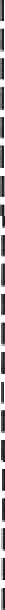 Так ваяивался великий оереворот во всем  мире  —  промытлеяввл  револіо- ция. Не еельсное хозяйство, а промышлеявое производство определяло уровень зковоничепкого рвавятия стравы. Деятели промышлеввой революции — иаобре- татели ставков и удачливые предпривпмателп — ставовилпсь вациоввльными героями Британии. Авглийская техника стала образцоы  для всей Европы.  Това- ры Англии  раздвивули  рубежв  её вветвеіі торговли.(По   Ј’. fвoaeяu)Составьте плвв текста.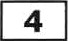 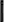 Ответ:	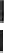 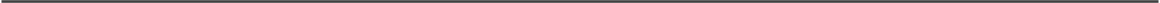 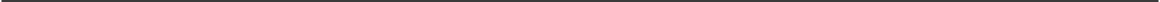 14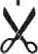     Какую роль, по мнению автора, сыграло развитие хлопчатобумажного вроипвод- с7ва  в Англии  для  всего мира?  Что изменилось  в оценке  уровня экономического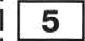                 развития стран?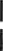                 Ответ:   	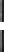 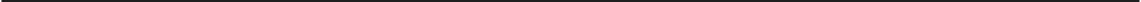 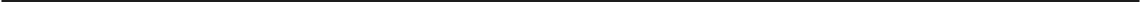 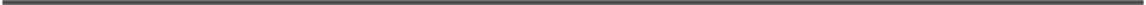 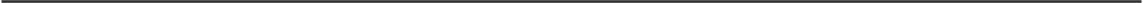 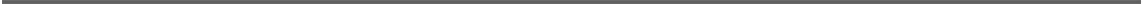 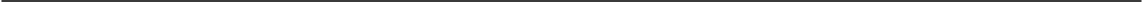 Как Вы понимаете фразу •Английские ткани . . . лишили работы миллионы pe- месленников Индии» ?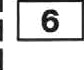 Ответ:   	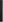 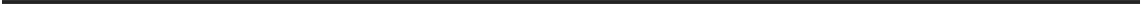 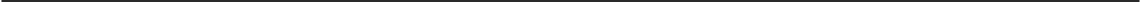 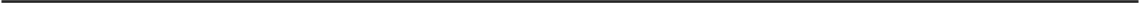 Почему британское хлопчатобумажное производство развивалось так бурно? На- зовите ne менее двук причин.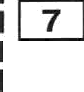 Ответ:   	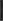 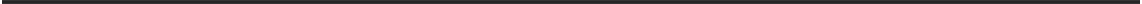 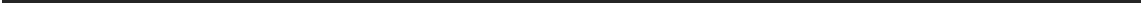 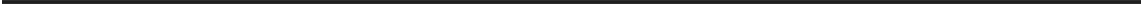 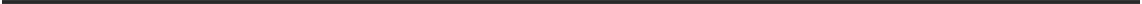 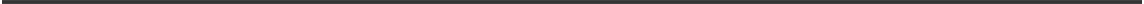 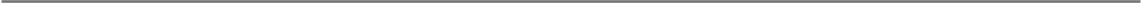 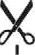 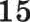 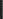 Рассмотрите  три изображения.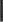 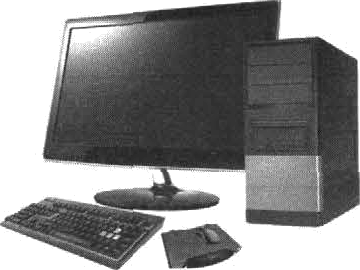 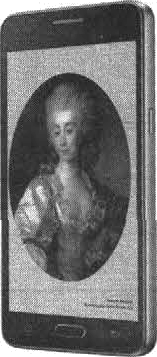 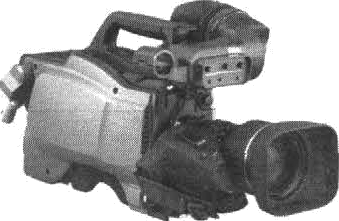 1)	2)	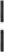 Объясните,  что связывает эти изображения.	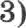 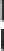 Ответ:    	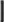 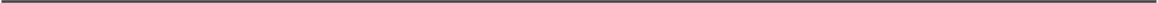 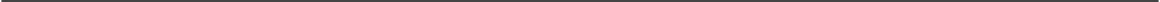 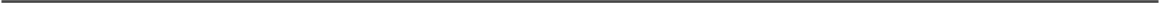 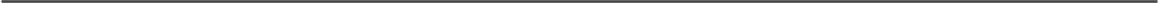 9	Іtа:кие  социалъные   (общестsенные)  науки  вы  зваете?   Что  изучает   любые  две  из Iназванпых Вами наук?	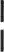 Ответ:    	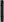 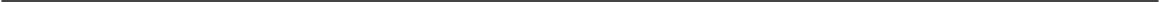 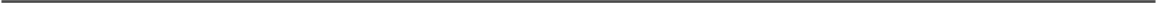 16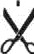                                                                                ВАРИАНТ 3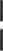 1 Статистическая служба страяы К провела социологтіеский oпpoc о расходах гpa- ОДИН в 2013 и 2016 rr. Бьтл задав вопрос: •Itaкyio часть своих средств Вы pacxo- дуете ва различвъте товары и услуги? t Получевпые данные были представлеяы в вяде гистограммы.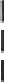 МронытлеRвыетовары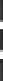 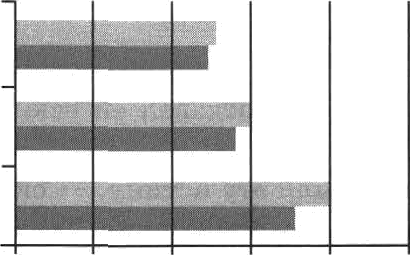 0	10	20	30	40	50*4 2016М 2013Какая статья расходов за npomeдmee время изменилась больте других? Выска- жите два оредволожеьия, вочему имеяно эти расходы выросли больвіе, чем ос- тальные.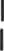 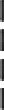 Ответ:   	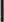 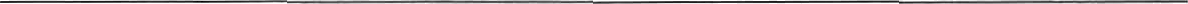 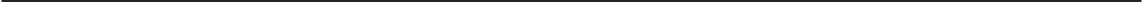 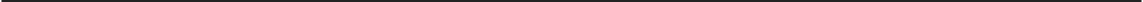 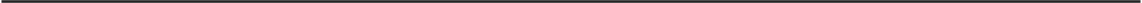 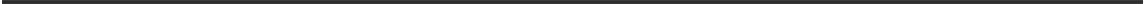 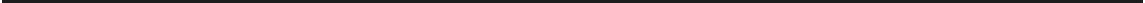 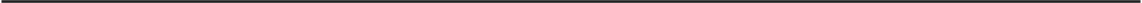 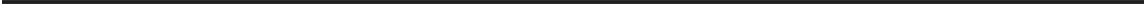 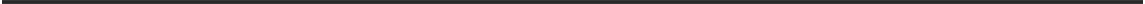 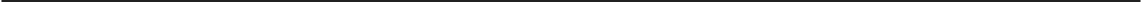 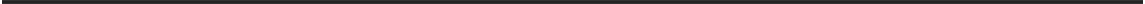 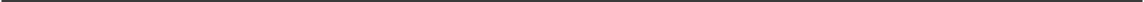 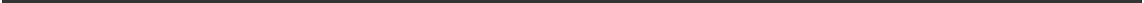 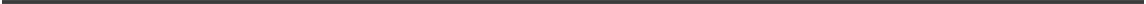 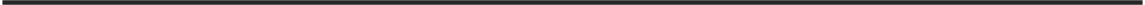 1 Т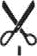     Прояитайте фрагмеят совести А. де Севт-Пкзтовери *Маленький оривq».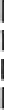 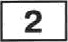 Во время одного из п геюествиіl Маленький прввд поввакомился с ЛиСом и pac- спааші ему о poae, которую он ояень ліобил. А Лис юкрмл Малевьпому привяу сехрет.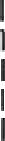 •Вот мой секрет, ов очевь прост: зорпо одво лишь сердце. Самого главного глазами  ne  увидить.— C8mOГo Гл8ВВоГо глва8МИ Be уВИДИІUь, — повторЬл ЇVЇ8ЛеаькИЙ DpИBq,чтобы лучюе запомнить.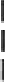 Твоя роза тан дорога тебе потому, что ты отдавал ей всіо дymy.Потому  что  я  отдавал  efi  всіо дymy...  —  повторим  Малевьний  прявц, I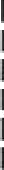 sтобы аучоте заооыввтъ.Јlюди забыли sтy истиву,  — слазал Jlиc,  — во  ты яе звбывай: ты  ваасе-гда в ответе за всех, кого прируяял. Ты в ответе за твою розу.— Я в ответе за мок› розу... — повторпл Мвлевьниіt привц,  ятобы лучшеОбъясвяте,  в яём закліояался  смысл секрета Лиса? В наннх  деііствяяк человекаDроявляетсясвыоеглвввое?	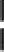 Ответ:    	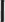 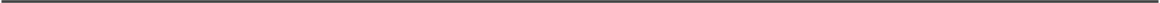 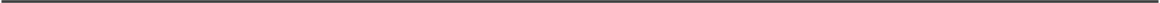 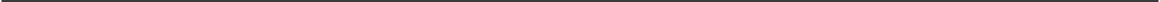 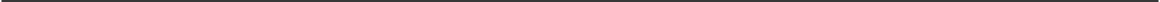 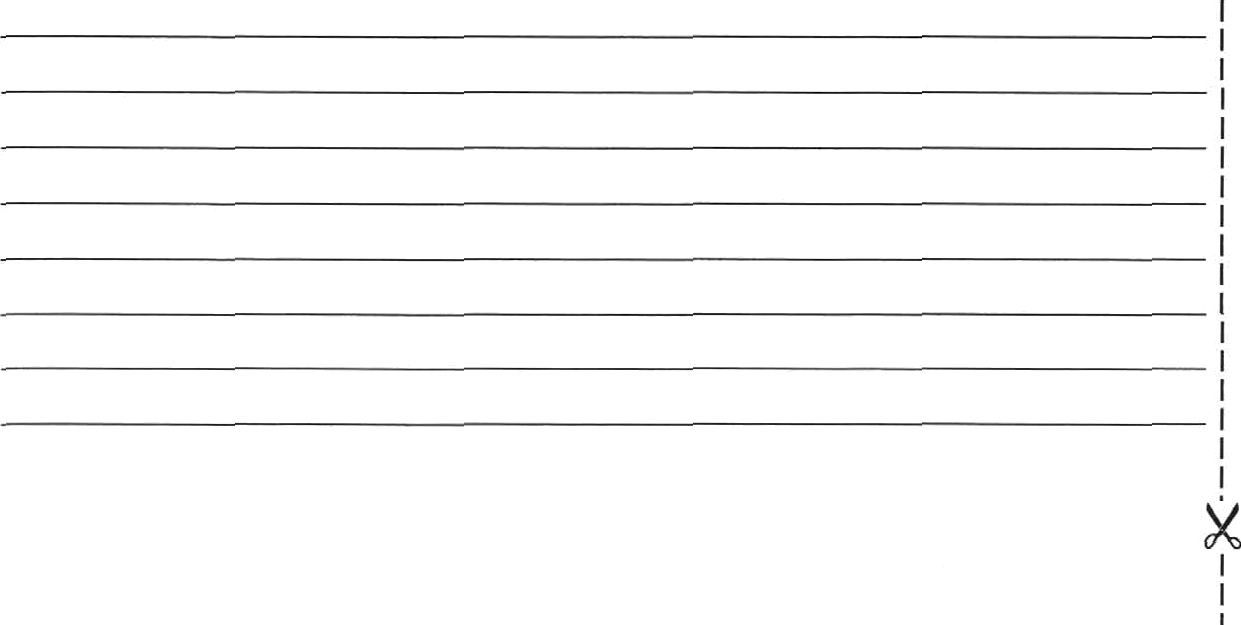 Когда человек заболевает, еиу нужпо иамерить температуру. Сейчас всё больте семей использует не ртутвые, а элептропные термометры, хотя цена их выше.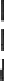 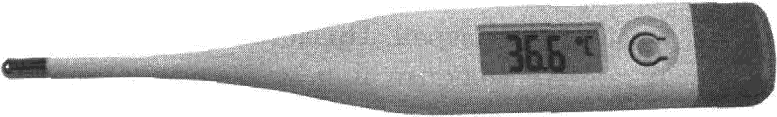 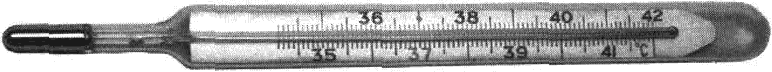 С чем связав рост популярноетя влектронвых термометров?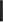 Ответ:   	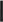 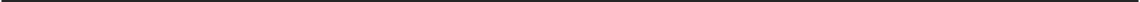 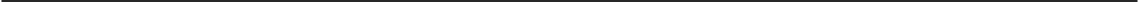 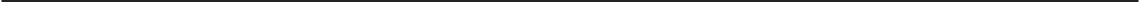 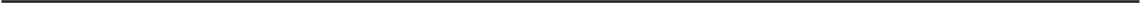 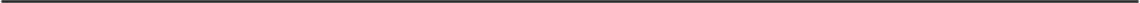 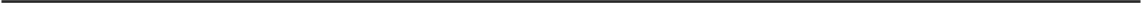 Чем могаа бы руноводствоватьея Bama семья при выборе sтoro медиqнвского              прибора? (Упажите любые два мотива.)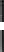                 Ответ:   	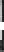 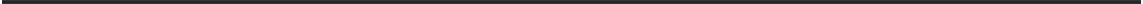 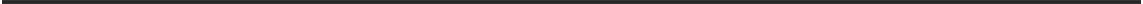 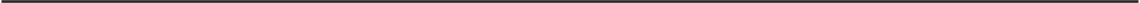 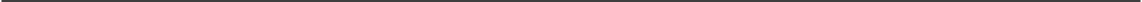 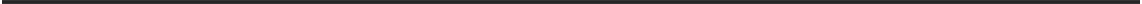 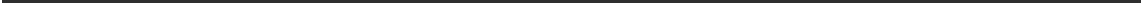 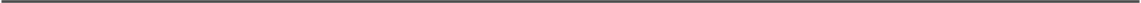 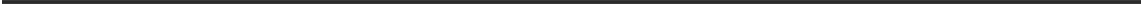 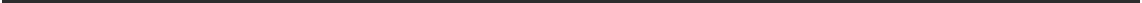 19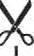 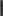 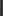 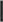 Существутот предавия и литературвьте ороизведевия, которые  рассказъг- вают о жязвв детей ереди зверей. Представим фавтастяиесное возвращение  та- ких детей, воспитаввых волками или медведями, в обтqество.  Смогли  бы  ови жить в иеловеческом обществе? С большими трудвостями: лтодям мвого бы при- шлось поработать над тем, чтобы такой ребенок встал яеловеном• , освоиа мело- веиеснуіо  нультуру.  Общество  —  вто та сила,  которал  делает  человека человеком.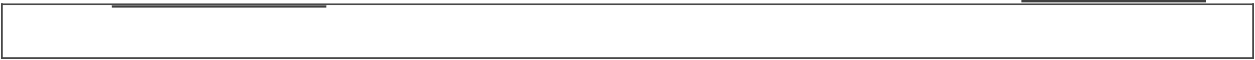 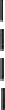 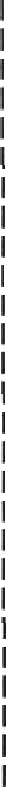 Человеческое общество — сложная живая система. В вей сазтытя замысло- ватым образом перевлетаіотся развообразвые взаимодействия межАг *»a•>• • групоами лтодеіі. Для яаглядяости представим себе общество в виде огроэтвого оргввизьта. Можво изучать его отдельяые клеткя, тНВRи и органы, £ІО ОДНО лЕть звавие изоаироваввых яаетей и процессов ве позволит  представить  организм  в целом. Ввутри общества также выделяіот отдельвые сферы — социальяую, sкo- яомичеспую, полвтическуто я духоввуіо. Сферьг общества постоявяо взаимодей- ствук›т, пещплетаются  в провякакгг  друг в друга.Мы можевт,  яавример,  рассэтатривать отвошевия,  которые снладываютсявяутрп энововтііки. Но ведь те же самые люди, которые действук›т в акояомике. живут и политической, и социалъвой жизвьто. Например, владелец фпрэты яля Д   ОСТОЙ   BЙOTHИtt ШОгут постоять в волвтической партин, учиться в университете и пользоваться медицинскими услугамв. Сутqествует множество разлвчвых co- диалъвых отвотевий — связей между отдельвымн ліодьми и ноллентнвами. Обтqеетво — это и есть едивство всех способов вваігмодействия и форм объедиве- вия ліодеіі, в которых выражается вх всестороввяя завясвмоеть друг от друга.(Мо  М. Т'уревичу)    Составьте плав текста.		 Ответ:   	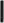 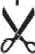 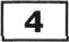 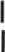 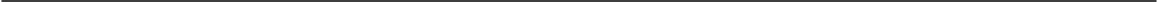 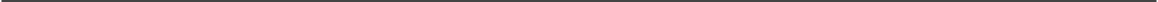 2Oi		Какая сила, по мнению автора,  делает человека  человеком? Таким образом автор обосновал эту мысль?Ответ:   	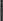 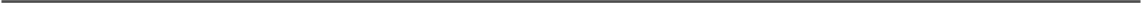 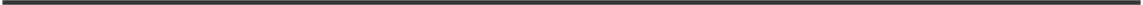 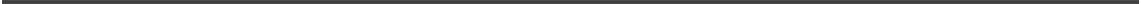 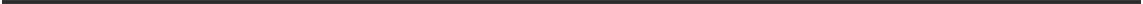 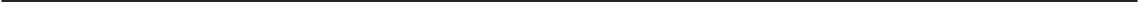 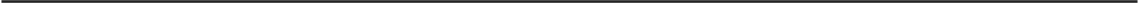      6	Как Вы понимаете фразу *Сферы общества постоянно взаимодействуют t ?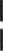 Отвеі:  	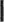 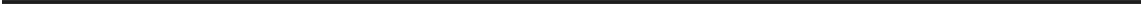 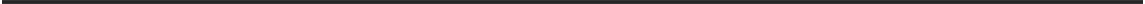 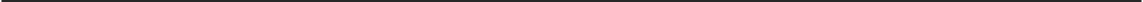 Объясвите,  кахие  отвотоевия  вазыsаются  социалъвытав.  Приведите  враыер co-)	gпвлЬвыхотвотеанЙ.Ответ:   	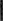 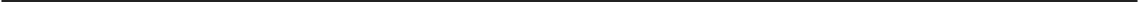 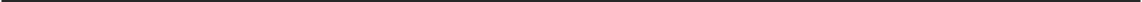 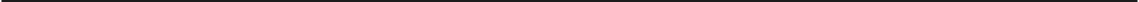 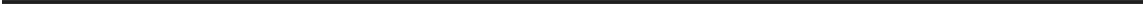 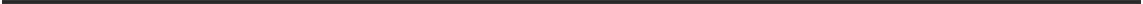 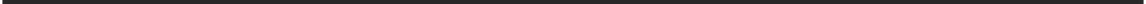 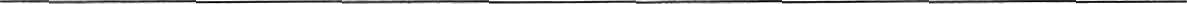 21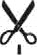 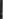 Объясните, что связьтвает эти изображения.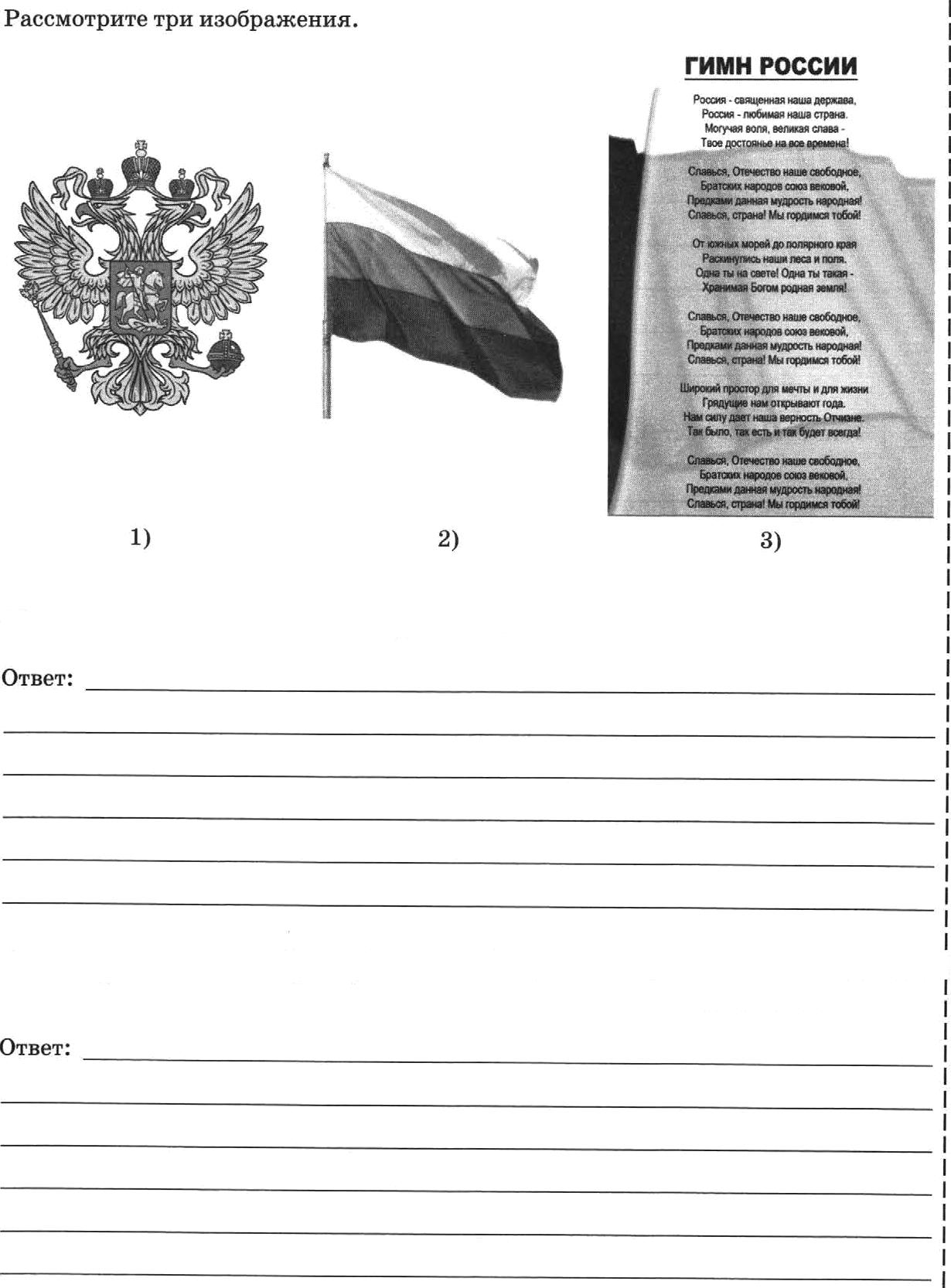 9		Какпе  юридические  профессии  Вы  зьаете?   Кратко   охарактеризуйте  круг обя-  i заввостей  представителей  любык  двух из названпых  Вами профессий.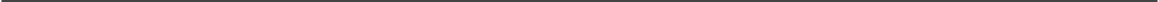 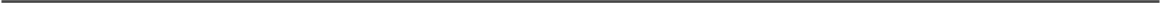 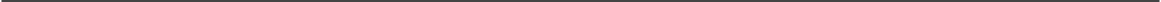 22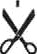 ОтветыДола отsвcaa овротаеввых,  %Скорее положительно60Скорее негативно (отрицательно)25Никакого  серьёзвого влияния вет10Патрудпяюсь  ответить5